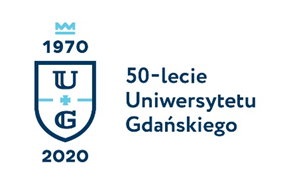 Monika Rogo
Biuro Rzecznika Prasowego Uniwersytetu Gdańskiegoul. Bażyńskiego 880-309 Gdańsktel.: (58) 523 25 84e-mail: monika.rogo@ug.edu.plhttp://www.ug.edu.pl/plGdańsk, 19 maja 2020Informacja prasowa
Prof. UG Paweł Sitkiewicz nominowany do 15. Nagrody Literackiej GDYNIAEsej akademicki o kinie opowiadający o narodzinach polskiego przemysłu filmowego: „Gorączka filmowa. Kinomania w międzywojennej Polsce” Pawła Sitkiewicza został nominowany do 15. Nagrody Literackiej GDYNIA. W tym roku zgłoszono rekordową ilość książek, bo aż 537. Spośród nadesłanych zgłoszeń Kapituła wybrała 20 książek, po pięć w każdej z czterech kategorii: eseistyka, poezja, proza, przekład na język polski. Ogłoszenie wyników odbędzie się 28 sierpnia.Kapitule Nagrody Literackiej GDYNIA przewodniczy prof. Agata Bielik-Robson. Do konkursu zgłoszono rekordowo 537 tytułów, wydanych w 2019 roku, wpisujących się w poszczególne kategorie: eseistyka - 103, poezja - 193, proza - 134, przekład - 107.– Bardzo dobrze oceniliśmy też sążnisty esej akademicki o kinie, opowiadający żywym i nieżargonowym językiem o narodzinach polskiego przemysłu filmowego: „Gorączka filmowa. Ki-nomania w międzywojennej Polsce” Pawła Sitkiewicza (słowo/obraz terytoria, Gdańsk 2019) – komentuje wybór eseju naukowca UG jury konkursu.Dr hab. Paweł Sitkiewicz, prof. UG jest historykiem kina i mediów, pracownikiem Zakładu Filmu i Mediów na Wydziale Filologicznym Uniwersytetu Gdańskiego oraz Prodziekanem ds. Kształcenia. Do jego zainteresowań badawczych należą: historia filmu animowanego w Polsce i na świecie, teoria animacji, kultura masowa dwudziestolecia międzywojennego, kino jako praktyka społeczna (movie-going), kino wczesne i nieme w Polsce i na świecie, kino eksperymentalne, korespondencja sztuk (kino i literatura, kino i sztuki plastyczne), historia komiksu, reklama zewnętrzna. Autor licznych tekstów naukowych i współautor, z Piotrem Sitkiewiczem, trzech książek dla dzieci: Brzdęk! Jak złapać dźwięk, ilustracje Agata Królak, Gdańsk 2019; W Gdańsku straszy, ilustracje Józef Wilkoń, Gdańsk 2015; Gdańsk na opak, ilustracje Bohdan Butenko, Gdańsk 2015.NOMINACJE DO NAGRODY LITERACKIEJ GDYNIA 2020:ESEJ:Michał Milczarek, Donikąd. Podróże na skraj Rosji, Wydawnictwo Czarne, Wołowiec 2019Paweł Piotr Reszka, Płuczki. Poszukiwacze żydowskiego złota, Wydawnictwo Agora, War-szawa 2019Agata Sikora, Wolność, równość, przemoc. Czego nie chcemy sobie powiedzieć, Wydawnictwo Karakter, Kraków 2019Paweł Sitkiewicz, Gorączka filmowa. Kinomania w międzywojennej Polsce, Wydawnictwo Słowo/obraz terytoria, Gdańsk 2019Urszula Zajączkowska, Patyki, badyle, Wydawnictwo Marginesy, Warszawa 2019POEZJA:Tomasz Bąk, Bailout, Wydawnictwo WBPiCAK, Poznań 2019Konrad Góra, Kalendarz majów, Biuro Literackie, Stronie Śląskie 2019Monika Lubińska, Nareszcie możemy się zjadać, Dom Literatury w Łodzi, Stowarzyszenie Pisarzy Polskich Oddział w Łodzi, Łódź 2019Marcin Mokry, Świergot, Fundacja na Rzecz Kultury i Edukacji im. Tymoteusza Karpowicza, Wrocław 2019Joanna Oparek, Mocne skóry, białe płótna, Instytut Mikołowski, Mikołów 2019 PROZA:Barbara Klicka, Zdrój, Wydawnictwo W.A.B, Warszawa 2019Dorota Kotas, Pustostany, Wydawnictwo Niebieska Studnia, Warszawa 2019Katarzyna Michalczak, Klub snów, Wydawnictwo Cyranka, Warszawa 2019Wojciech Nowicki, Cieśniny, Wydawnictwo Czarne, Wołowiec 2019Radek Rak, Baśń o wężowym sercu albo wtóre słowo o Jakóbie Szeli, Wydawnictwo Powergraph, Warszawa 2019PRZEKŁAD:Wawrzyniec Brzozowski, autor oryginału Marcel Proust, W poszukiwaniu utraconego czasu. W cieniu rozkwitających dziewcząt, Wydawnictwo Officyna, Łódź 2019Leszek Engelking, autor oryginału Jaroslav Seifert, Księga pocałunków, Wydawnictwo Offi-cyna, Łódź 2019Grzegorz Franczak, autor oryginału Giuseppe Ungaretti, Radość katastrof, Wydawnictwo Lokator, Kraków 2019Beata Kubiak Ho-Chi, autor oryginału Yukio Mishima, Wyznanie maski, Państwowy Instytut Wydawniczy, Warszawa 2019Piotr Sommer, autor oryginału Charles Reznikoff, Co robisz na naszej ulicy, Wydawnictwo WBPiCAK, Poznań 2019Ogłoszenie nominacji do 15. Nagrody Literackiej GDYNIA: 
https://www.youtube.com/watch?v=WG5F9aL1evE&feature=youtu.beWięcej informacji na:nagrodaliterackagdynia.plfacebook.com/nagroda.literacka.gdynia